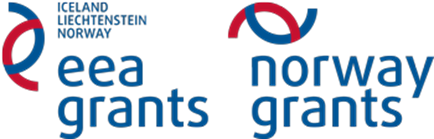 GEGRAAFIAÜlesanne 1Eesmärk: kaitseala geograafilise asendi kirjeldamineLõiming õppeainetega: bioloogia, geograafia, füüsika, matemaatikaTöövahendid: A4 paber, joonlaud, kalkulaatorKasutades kaarte, kirjeldage kaitseala geograafilist asukohta järgneva kava järgi.1. Nimetus, missuguses riigi osas ja maakonnas (maakondades) asub kirjeldatav rahvuspark.2. Millised on vaadeldava kaitseala ligikaudsed mõõtmed (pikkus ja laius).3. Kirjeldage rahvuspargi rannajoont.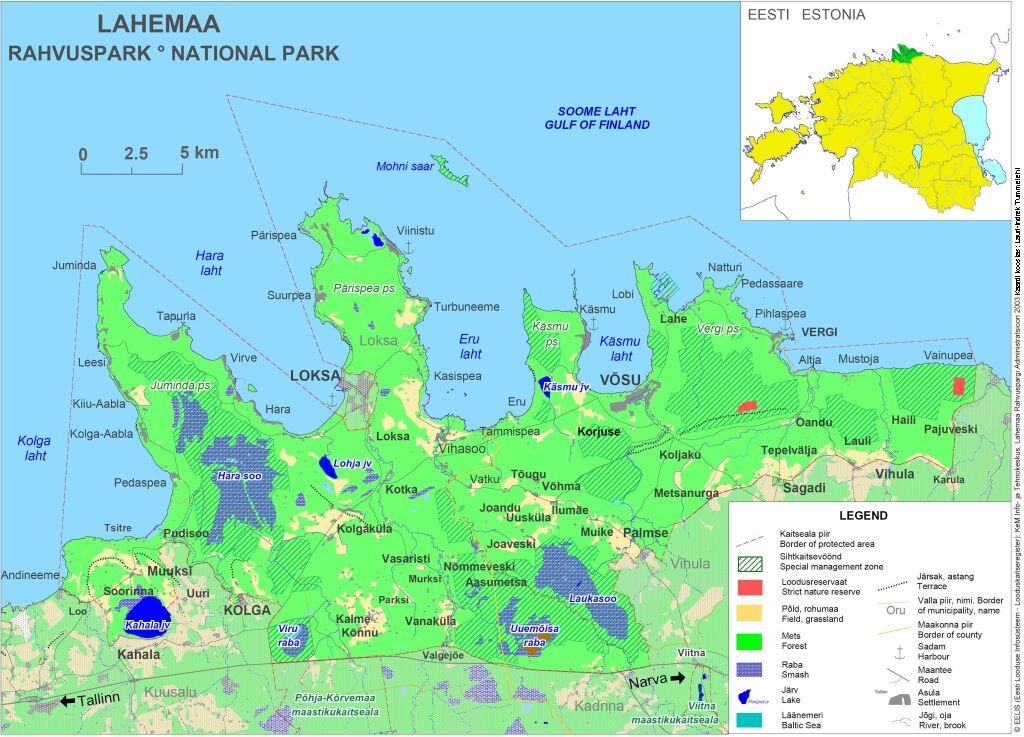 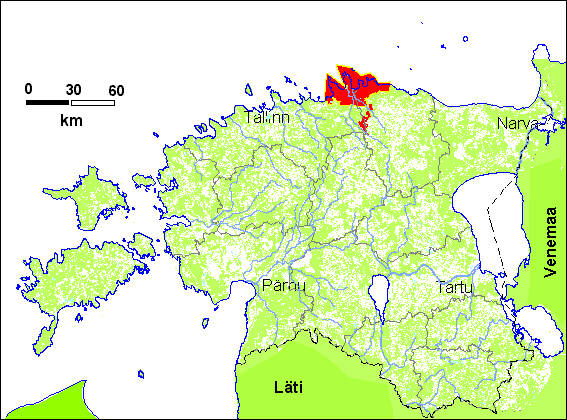 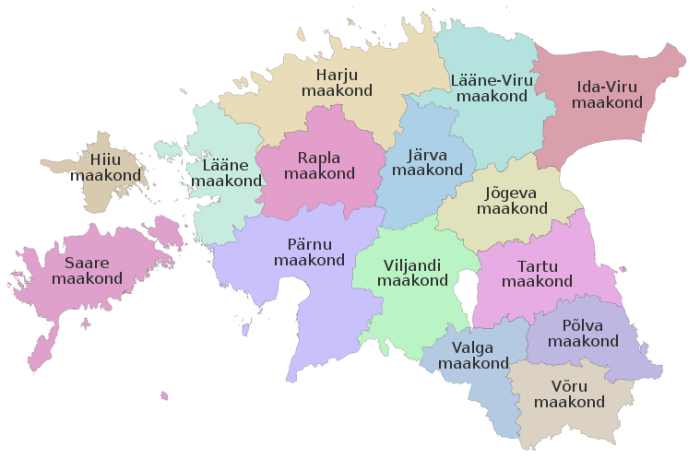 